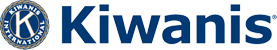 Kiwanis Scholarship ApplicationGeneral RequirementsQUALIFICATIONS: 1. The applicant must be a graduating senior (preference given to an active Key Club member or senior who has done community service work for the couple of years).  2. The applicant must intend to enroll in a four year college or university, or in a community, technical or vocational college. 3. The overall grade point average of the applicant must be the equivalent of a 2.0 or better on a 4.0 point scale.APPLICATION REQUIREMENTS: (all of the following requirements must be met or the application will be disqualified) The official 2020-2021 Scholarship Application form completed.  Include the list of activities and leadership positions and the statement on your future, as asked for on the form. The use of additional sheets of paper is acceptable – they must be typed or computer-generated.A copy of the official high school transcript. Must interview with Kiwanis Club of Center’s scholarship or submit a one-page (typed, single-spaced) essay on your personal involvement and leadership experiences.  If applicable, include financial hardships and needs. One letter of recommendation, originally signed and dated, from each of the following: Total of  2 letters An administrator, guidance counselor, Key Club Advisor, or faculty member from your high schoolAn individual of your choice (not a relative)Name:_______________________________________________________________________________________Last 				First 					MiddleHome Address_________________________________________________________________________________			Street       			 City 				State 		Zip CodeHome Phone Number_______________________________  E-Mail Address_______________________________Date of Birth_______________________________________ Member, Key Club of_________________________ High School  	_________Number of Years in Key Club Principal's Name_________________________________      Key Club Advisor's Name_______________________School Phone Number____________________________       Date of Graduation___________________________Overall G.P.A.______________Honors, Awards, and Special Achievements received in high school:_______________________________________________________________________________________________________________________________________________________________________________________________________________________________________________________________________________________________________________________________________________________________________________________________________________________________________________________________________________Name the college/institution which you plan to attend:________________________________________________School_____________________________________________________________________________________________Address of Student Aid or Bursar’s Office 			City 			      State 	Zip CodeAcademic Plans (i.e., major course of study, etc.):___________________________________________________________________________________________________________________________________________________________________________________________________________________________________________________________________________________________________________________________________________________________________________________________________________________________________________________________________________________________________________________________________________________________________________LIST OF ACTIVITIES AND LEADERSHIP ROLES (Use additional sheets of paper if needed)KEY CLUB ACTIVITIES:Positions Of Leadership:______________________________________________________________________________Other Key Club Activities:_____________________________________________________________________________Divisional/District/International Leadership Training & Participation: Check the Divisional, District, and International Events that you attended where Key Club Officer Training and/or Key Club Leadership Training was provided:District Convention:  Date and Location Held:International Convention: Date and Location Held:Divisional Rally: Date and Location Held:______________________________________________________________________________________________________________________________________________________________________________________________________________________________________________________________________________________________________________________________________________________________________________________________________________________________________________________________________________SCHOOL ACTIVITIES:Positions Of Leadership: ____________________________________________________________________________________________________________________________________________________________________Other School Activities: ____________________________________________________________________________________________________________________________________________________________________COMMUNITY ACTIVITIES:Positions Of Leadership: ____________________________________________________________________________________________________________________________________________________________________Other Community Activities: _________________________________________________________________________________________________________________________________________________________________CHURCH ACTIVITIES:Positions Of Leadership: ____________________________________________________________________________________________________________________________________________________________________Other Church Activities: _________________________________________________________________________________________________________________________________________________________________Applicant’s Signature:___________________________________________  Date:______________________Certified by:__________________________________________________   Date:______________________(Circle the position of who is certifying) Faculty Advisor, Principal	Turn completed application with letters of reference to school advisor NO LATER THAN March 29, 2021, or mail to: Kiwanis Club of Center, P.O. Box ________________, Center, CO  81125 Kiwanis Club of Center Scholarship Application Form – Page 2 of 2